20/10/2023BionexoRESULTADO – TOMADA DE PREÇON° 20231110TP50636HEAPAO Instituto de Gestão e Humanização – IGH, entidade de direito privado e sem finslucrativos, classificado como Organização Social, vem tornar público o resultado da Tomadade Preços, com a finalidade de adquirir bens, insumos e serviços para o HEAPA - HospitalEstadual de Aparecida de Goiânia, com endereço à Av. Diamante, s/n - St. Conde dosArcos, Aparecida de Goiânia/GO, CEP: 74.969-210.Bionexo do Brasil LtdaRelatório emitido em 20/10/2023 15:38CompradorIGH - HUAPA - HOSPITAL DE URGÊNCIA DE APARECIDA DE GOIÂNIA (11.858.570/0004-86)AV. DIAMANTE, ESQUINA C/ A RUA MUCURI, SN - JARDIM CONDE DOS ARCOS - APARECIDA DE GOIÂNIA, GO CEP:74969-210Relação de Itens (Confirmação)Pedido de Cotação : 317612005COTAÇÃO Nº 50636 - MATERIAIS DE ESCRITÓRIO E INFORMÁTICA - HEAPA OUT/2023Frete PróprioObservações: *PAGAMENTO: Somente a prazo e por meio de depósito em conta PJ do fornecedor. *FRETE: Só serãoaceitas propostas com frete CIF e para entrega no endereço: AV. DIAMANTE, ESQUINA C/ A RUA MUCURI, JARDIMCONDE DOS ARCOS, AP DE GOIÂNIA/GO CEP: 74969210, dia e horário especificado. *CERTIDÕES: As CertidõesMunicipal, Estadual de Goiás, Federal, FGTS e Trabalhista devem estar regulares desde a data da emissão da propostaaté a data do pagamento. *REGULAMENTO: O processo de compras obedecerá ao Regulamento de Compras do IGH,prevalecendo este em relação a estes termos em caso de divergência.Tipo de Cotação: Cotação NormalFornecedor : Todos os FornecedoresData de Confirmação : TodasFaturamentoMínimoValidade daPropostaCondições dePagamentoFornecedorPrazo de EntregaFrete ObservaçõesEtiquetas Lira LtdaSERRA - ESJoao Ferreira lira Lira - (27) 99851-2282artprintsetiquetas@gmail.comMais informações6dias após30 ddl - DepósitoBancário12R$ 600,0000R$ 100,000021/10/202321/10/2023CIFCIFnullnullconfirmaçãoPapelaria Dinamica LtdaGOIÂNIA - GOAdevenir Portes - (62) 32269300gleike@papelariadinamica.com.brMais informações2dias após30 ddl30 ddl - BoletoPreçoconfirmaçãoPapelaria Shalon EireliGOIÂNIA - GOCarlos Alberto Porto Queiroz Salatiel -3 dias apósconfirmação3R$ 200,000030/10/2023CIFnull6235497848carlos_apq@hotmail.comMais informaçõesProgramaçãoPreçoProdutoCódigoFabricante Embalagem Fornecedor Comentário JustificativaRent(%) Quantidade Valor Total Usuáriode EntregaUnitário Fábrica"PRONTAENTREGA'ETIQUETA80X30 ROLOCOM 32METROSTUBETE 1POLEGADAPAPELEtiqueta0x30 -Tubete 1polegada,Couche -ART PRINTETIQUETASRosana DeOliveiraMoura8;Impri+Etiquetas nãorespondeuemail deETIQUETA ADESIVACOUCHE BRANCAEtiquetasLira LtdaR$R$R$240058-Caixa400 Caixa12,5000 0,00005.000,000080X30MM - ROLO20/10/202315:16homologação.COUCHECORBRANCACOLAPADRAO"PRONTAENTREGA'ETIQUETA33X22/3COLUNASROLO COM32 METROSTUBETE 1POLEGADAPAPELEtiquetaAdesivaRosana DeOliveiraMoura33x22 3ETIQUETA ADESIVAPAPEL COUCHE 34MM X 15 MM 03COLUNASColunas ,Tubete 1polegada -Couche -ART PRINTETIQUETAS.EtiquetasLira LtdaR$R$R$474,0000350856-Caixa-30 Rolo15,8000 0,000020/10/202315:16COUCHECORBRANCACOLAPADRAO4ETIQUETA COUCHADESIVA BRANCA40068-Etiqueta100x50 -caixaEtiquetasLira Ltda"PRONTAENTREGA"-R$R$30 RoloR$465,0000Rosana DeOliveira15,5000 0,0000https://bionexo.bionexo.com/jsp/RelatPDC/relat_adjudica.jsp1/2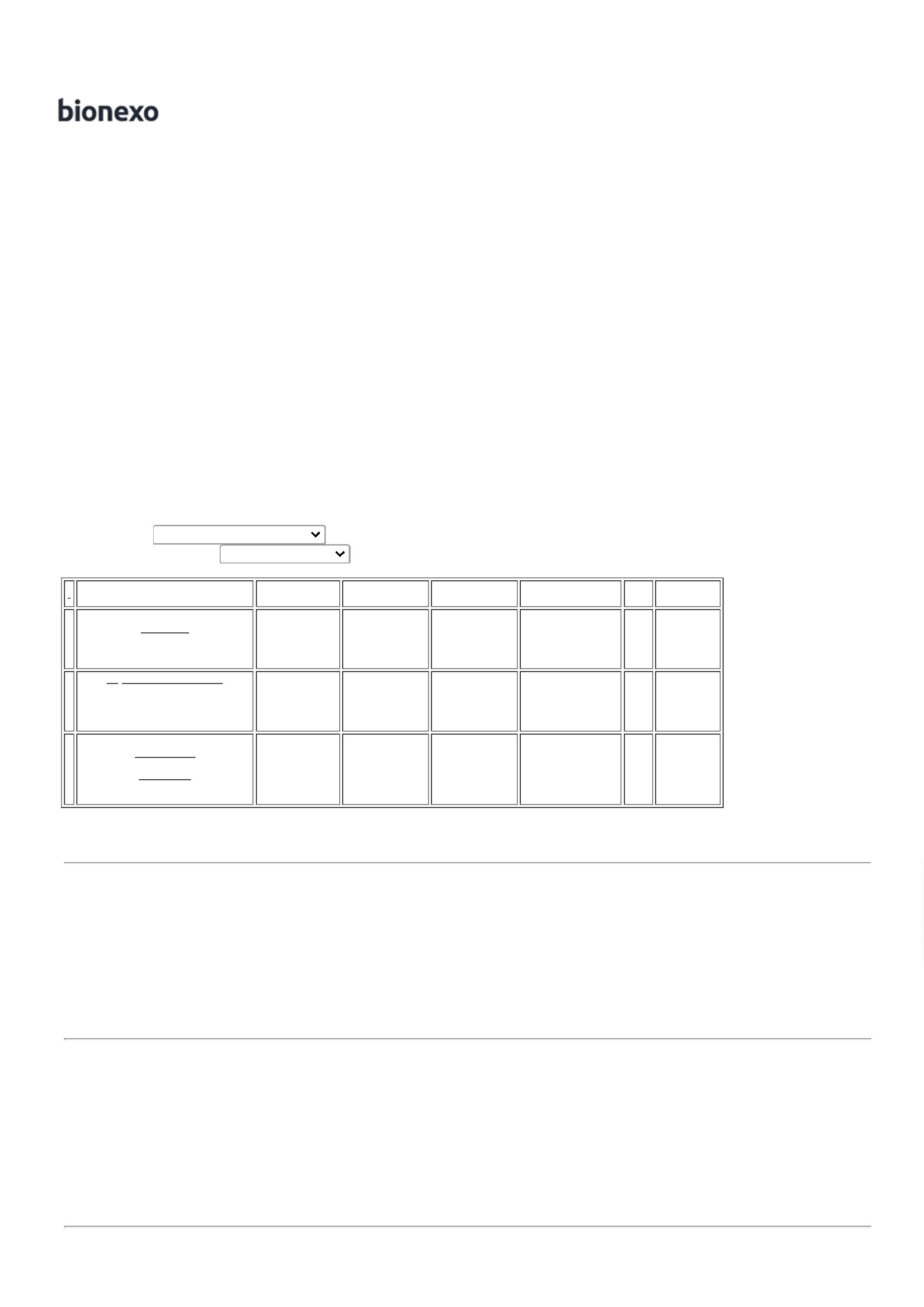 20/10/2023Bionexo110X50 R - ROLOTubete 1polegada,Couche -ART PRINTETIQUETAS.ETIQUETAMoura100X50ROLO COM32 METROSTUBETE 1POLEGADAPAPEL20/10/202315:16COUCHECORBRANCACOLAPADRAOTotalParcial:R$460.05.939,0000Total de Itens da Cotação: 7Total de Itens Impressos: 3Programaçãode EntregaPreçoUnitário FábricaPreçoProdutoCódigoFabricante Embalagem Fornecedor Comentário JustificativaRent(%) Quantidade Valor Total UsuárioLACRE TIPO MALOTECORES DIVERSASMED. 03MM X 16CMRosana DeOliveiraMouraLACRE P /MALOTE16CM -;Moderna nãoatende ascondições de 0,1200 0,0000pagamento.PapelariaDinamicaLtda-LACRE ESPINHA DEPEIXE; COMR$R$R$444,000052301-UNITARIOnull3700 UnidadeNUMERAÇÃOSEGUENCIAL. -UNIDADEORION20/10/202315:16PAPEL A4 EXTRABRANCO -> COMDIMENSOESRosana DeOliveiraMoura210X297 75G/M2PAPEL A4210X297MM75GRS ALC,BRANCO -INK;SuzanoPapel e R3Suprimentospagamento avista.APROXIMADAMENTE,MULTIUSO PROPRIOPARA IMPRESAO EMJATO DE TINTA,LASER EPapelariaDinamicaLtdaR$R$R$6138-UNDnull200 Pacote23,9000 0,00004.780,000020/10/202315:16FOTOCOPIADORA. -RESMATotalParcial:R$3900.05.224,0000Total de Itens da Cotação: 7Total de Itens Impressos: 2Programaçãode EntregaPreçoUnitário FábricaPreçoProdutoCódigoFabricante Embalagem Fornecedor Comentário JustificativaRent(%) Quantidade Valor Total UsuárioRosana DeOliveiraMoura;Moderna nãoatende asPAPELCARBONO 1FACE - KAZCARBONO A 4 TIPOFILME - FOLHASPapelariaShalon EireliR$R$1238-1null100 Pacote R$ 59,0000condições de 0,5900 0,0000pagamento.20/10/202315:16PLACA/DISPLAY EMACRILICO TRANSP.P/A4 0,2CM X31X22CM ->SUPORTE DEACRILICOTRANSPARENTE P/PAPEL A4 MEDINDORosana DeOliveiraMoura31 CM DECOMPRIMENTO X 22CM DE LARGURACOM UMA ENTRADADE PROFUNDIDADEAPROXIMADA DE 0.2CM PARA INSERIRPAPEL A4. OBS.DISPLAYPLASTICOA4 - ACPPapelariaShalon EireliR$R$R$724651-1null-100 Unidade15,4900 0,00001.549,000020/10/202315:16ARESTAS REFILADASPARA HIGIENIZACAODO SUPORTE COMADESIVO PARAFIXACAO. - UNIDADETotalParcial:R$200.01.608,0000Total de Itens da Cotação: 7Total de Itens Impressos: 2TotalGeral:R$4560.012.771,0000Clique aqui para geração de relatório completo com quebra de páginahttps://bionexo.bionexo.com/jsp/RelatPDC/relat_adjudica.jsp2/2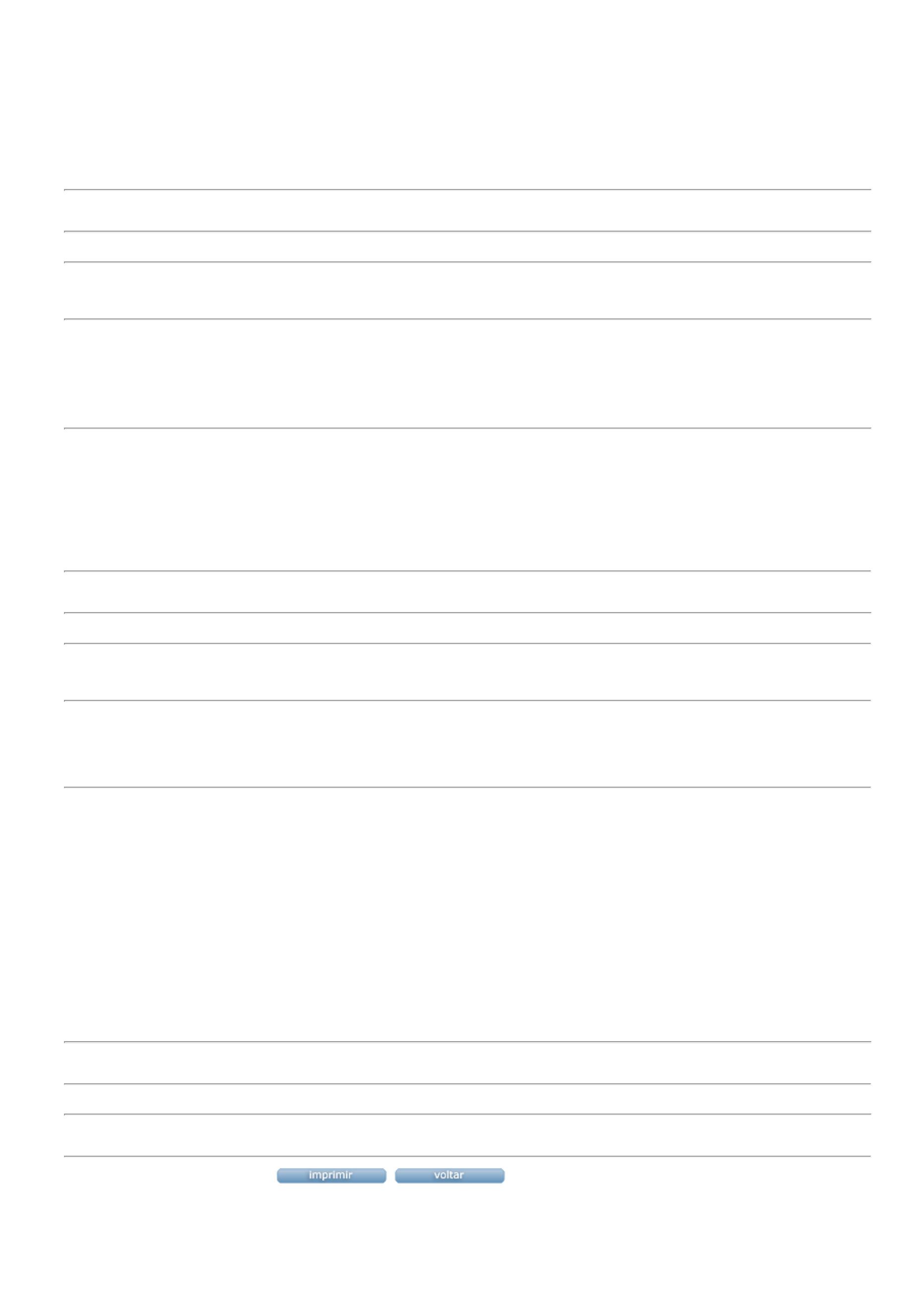 